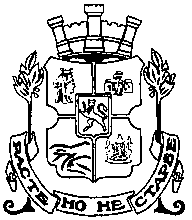 СТОЛИЧНА ОБЩИНАНАПРАВЛЕНИЕ „АРХИТЕКТУРА И ГРАДОУСТРОЙСТВО”София 1000, ул. „Сердика” № 5, телефон: 92-38-310, факс 980-67-41, www.sofia-agk.com, office@sofia-agk.comД О К У М Е Н Т А Ц И ЯЗА УЧАСТИЕ В  ОТКРИТА ПРОЦЕДУРА ЗА СКЛЮЧВАНЕ НА РАМКОВО СПОРАЗУМЕНИЕ С ПРЕДМЕТ: „ПРИНУДИТЕЛНО ПРЕМАХВАНЕ ИЛИ ПОПРАВЯНЕ И ЗАЗДРАВЯВАНЕ НА СТРОЕЖИ ИЛИ ЧАСТИ ОТ ТЯХ ПО РЕДА НА ЧЛ. 196, АЛ. 3 И АЛ. 5 ОТ ЗУТ И ПРЕМАХВАНЕ НА НЕЗАКОННИ СТРОЕЖИ ПО РЕДА НА ЧЛ. 225А ОТ ЗУТ“гр. София, 2019РАЗДЕЛ I: ПЪЛНО ОПИСАНИЕ НА предмета НА ОБЩЕСТВЕНАТА ПОРЪЧКАОбщи условия1. 1. ВъзложителВъзложител на настоящата поръчка е Главният архитект на Столична община арх.Здравко Здравков на основание Заповед № СОА18-РД09-1409/06.12.2018 г. на кмета на Столична община. Възложителят взема решение за откриване на процедура за възлагане на обществена поръчка, с което одобрява обявлението за обществена поръчка и документацията за участие в процедурата. Процедурата се открива на основание чл. 73, ал.1 във връзка с чл. 18, ал. 1, т. 1 и чл. 81 от ЗОП.Описание на предмета на поръчката:Предметът на обществените поръчки, които ще бъдат възложени за изпълнение с конкретни договори въз основа на рамковото споразумение, ще включват една или няколко от следните основните дейности: подготвителни работи преди започване на действия по поправяне, заздравяване и премахване на строежи - изготвяне на проекти, планове и становища и съгласуването им с съответните организации, прекъсване на захранването на строежите със ел. енергия, вода, канал, топлинна енергия, газ, премахване на строежи при ограничен достъп на тежка строителна механизация, премахване на строежи – свободно стоящи сгради, премахване на строежи – надземни /въздушни/ кабелни електронно съобщителни мрежи, събиране, натоварване и транспортиране на строителни отпадъци, дейности по поправяне и  заздравяване на строежи, както и всякакви други СМР, ограждане чрез временни или постоянни огради, направа временна организация на движението, дейности по възстановяване на терените и др., необходими за изпълнението на конретно възложена обществена поръчка. Броят на строежите, които следва да се премахнат, поправят или заздравят по реда на чл.  196, ал. 3 и ал. 5 от ЗУТ и премахване на незаконни строежи по реда на чл. 225а от ЗУТ не биха могли да се определят предварително. При осъществяване предмета на поръчката възникват различни по сложност и вид на изпълнение дейности. Обхватът, основните параметри и условията, при които ще се изпълняват дейностите, включени в обществената поръчка, ще се определят при всяко конкретно възлагане-вътрешен конкурентен избор по реда на чл. 82, ал. 3 и 4 от ЗОП.2. Прогнозна стойност за изпълнение на поръчката2.1. Общата прогнозна стойност на поръчката е в размер на 5 000 000.00 /пет милиона/ лева без ДДС.Срокът на всеки конкретен договор, сключен въз основа на рамковото споразумение, е до 6 (шест) месеца. На основание на чл. 113, ал. 3 от ЗОП срокът на договорите, сключени въз основа на рамково споразумение, може да надхвърля крайния срок на споразумението с не повече от 3 месеца – когато е необходимо време за приключване изпълнението на предмета на договора. 3. Обособени позиции. Възможност за представяне на варианти в офертите3.1. В настоящата поръчка няма обособени позиции.Мотиви за неразделянето на обществената поръчка на обособени позиции: Разделянето на дейностите в отделни обособени позиции би довело до значителни затруднения в изпълнението и лошо качество. Настоящата обществена поръчка е неделима по своята същност предвид обстоятелството, че предмета на същата е неделим и всяка една дейност е свързана с останалите, които са необходими за изпълнение на дейностите. С оглед на изложеното е нецелесъобразно разделянето на обществената поръчка на обособени позиции. Това неразделяне не води до нарушаване на принципите на равнопоставеност и недопускане на дискриминация, свободна конкуренция, пропорционалност, публичност и прозрачност, както и не би довело до необосновано предимство или необосновано ограничаване на участието в процедурата на стопански субекти.3.2. Няма възможност за представяне на варианти в офертите.4. Място за изпълнение. 4.1. Столична община,  на територията на 24-те района5. Срок за действие на рамковото споразумение:5.1. Срокът за действие на рамковото споразумение е 3 (три) години.6.. Брой участници в рамковото споразумение:6.1. Максимален брой участници в рамковото споразумение – тримаРАЗДЕЛ III. ИЗИСКВАНИЯ КЪМ УЧАСТНИЦИТЕ7. Общи изисквания към участниците в процедурата7.1. В процедурата за възлагане на обществена поръчка могат да участват български или чуждестранни физически или юридически лица или техни обединения, както и всяко друго образувание, което има право да изпълнява строителството, съгласно законодателството на държавата, в която е установено.7.2. Възложителят не поставя каквито и да е изисквания относно правната форма, под която Обединението ще участва в процедурата за възлагане на поръчката. 7.3. Когато Участникът е обединение, което не е регистрирано като самостоятелно юридическо лице, се представя учредителния акт, споразумение и/или друг приложим документ, за създаване на обединението и следната информация във връзка с конкретната обществена поръчка: 1. правата и задълженията на участниците в обединението; 2. дейностите, които ще изпълнява всеки член на обединението; 3. уговаряне на солидарна отговорност между участниците в обединението. 7.4. Когато участникът е обединение, което не е юридическо лице, следва да бъде определен и посочен партньор/ партньори, който/които да представлява обеденението за целите на настоящата обществена поръчка.7.5. В случай че обединението е регистрирано по БУЛСТАТ, преди датата на подаване на офертата за настоящата обществена поръчка се посочва БУЛСТАТ и/или друга идентифицираща информация в съответствие със законодателството на държавата, в която участникът е установен, както и адрес, включително електронен, за кореспонденция при провеждането на процедурата. 7.6. В случай, че обединението не е регистрирано и при възлагане изпълнението на дейностите, предмет на настоящата обществена поръчка, Участникът следва да извърши данъчна регистрация и регистрацията по БУЛСТАТ, след уведомяването му за извършеното класиране и преди подписване на договора;7.7. Подизпълнители7.7.1 Участниците посочват в офертата подизпълнителите и дела от поръчката, който ще им възложат, ако възнамеряват да използват такива. 7.7.2. Подизпълнителите трябва да отговарят на съответните критерии за подбор съобразно вида и дела от поръчката, който ще изпълняват, и за тях да не са налице основания за отстраняване от процедурата.7.7.3. Възложителят изисква замяна на подизпълнител, който не отговаря на условията по т.7.7.2. поради промяна в обстоятелствата преди сключване на договор за обществена поръчка7.8. Лице, което участва в обединение или е дало съгласие и фигурира като подизпълнител в офертата на друг участник, не може да представя самостоятелна оферта. В процедурата за възлагане на обществена поръчка едно физическо или юридическо лице може да участва само в едно обединение.7.9. Свързани лица по смисъла на § 2, т. 45 от доп.разпоредби на ЗОП не могат да бъдат самостоятелни участници в една и съща процедура.7.10. За Участниците не трябва да са на лице обстоятелствата по чл. 54, ал. 1 и чл. 55, ал. 1, т. 1 и т. 4  от ЗОП, чл. 3, т. 8 от Закона за икономическите и финансовите отношения с дружествата, регистрирани в юрисдикции с преференциален данъчен режим, контролираните от тях лица и техните действителни собственици, както и обстоятелсвата по чл.69 от Закона за противодействие на корупцията и за отнемане на незаконно придобитото имущество (ЗПКОНПИ).Забележка: Основанията по чл.54, ал.1, т.1, т.2 и т. 7 от ЗОП се отнасят за: а) лицата, които представляват участника или кандидата и за членовете на неговите управителни и надзорни органи съгласно регистъра, в който е вписан участникът или кандидатът, ако има такъв, или документите, удостоверяващи правосубектността му. Когато в състава на тези органи участва юридическо лице, основанията се отнасят за физическите лица, които го представляват съгласно регистъра, в който е вписано юридическото лице, ако има такъв, или документите, удостоверяващи правосубектността му.б) Когато кандидатът или участникът, или юридическо лице в състава на негов контролен или управителен орган се представлява от физическо лице по пълномощие, основанията по ал. 1, т. 1, 2 и 7 се отнасят и за това физическо лице.в) Когато лицата по чл. 54, ал. 2 и 3 от ЗОП са повече от едно и за тях няма различие по отношение на обстоятелствата по чл. 54, ал. 1, т. 1, 2 и 7 и чл. 55, ал. 1, т. 5 от ЗОП, ЕЕДОП може да се подпише само от едно от тези лица, в случай че подписващият разполага с информация за достоверността на декларираните обстоятелства по отношение на останалите задължени лица.г) Когато е налице необходимост от защита на личните данни при различие в обстоятелствата, свързани с личното състояние на лицата по чл. 54, ал. 2 и 3 от ЗОП, информацията относно изискванията по чл. 54, ал. 1, т. 1, 2 и 7 и чл. 55, ал. 1, т. 5 от ЗОП се попълва в отделен ЕЕДОП, подписан от съответното лице.д) В ЕЕДОП по буква „в“ могат да се съдържат и обстоятелствата по чл. 54, ал. 1, т. 3 - 6 и чл. 55, ал. 1, т. 1 - 4 от ЗОП, както и тези, свързани с критериите за подбор, ако лицето, което го подписва, може самостоятелно да представлява съответния стопански субект.е) При необходимост от деклариране на обстоятелствата по чл. 54, ал. 1, т. 3 - 6 и чл. 55, ал. 1, т. 1 - 4 от ЗОП, както и тези, свързани с критериите за подбор, относими към обединение, което не е юридическо лице, представляващият обединението подава ЕЕДОП за тези обстоятелства.ж) Когато документи, свързани с участие в обществени поръчки, се подават от лице, което представлява кандидата или участника по пълномощие, в ЕЕДОП се посочва информация относно обхвата на представителната му власт.7.11. „Липсата на обстоятелства, свързани с националните основания за отстраняване, се декларира в ЕЕДОП в полето „Прилагат ли се специфичните национални основания за изключване“. Отговор „не“ се отнася за всички обстоятелства. При отговор „да“ лицето трябва да посочи конкретното обстоятелство, както и евентуално предприетите мерки за надеждност.Национални основания за отстраняване са:- осъждания за престъпления по чл. 194 – 208, чл. 213а – 217, чл. 219 – 252 и чл. 254а – 255а и чл. 256 - 260 НК (чл. 54, ал. 1, т. 1 от ЗОП);- нарушения по чл. 61, ал. 1, чл. 62, ал. 1 или 3, чл. 63, ал. 1 или 2, чл. 228, ал. 3 от Кодекса на труда (чл. 54, ал. 1, т. 6 от ЗОП);- нарушения по чл. 13, ал. 1 от Закона за трудовата миграция и трудовата мобилност в сила от 23.05.2018 г. (чл. 54, ал. 1, т. 6 от ЗОП);- наличие на свързаност по смисъла на пар. 2, т. 45 от ДР на ЗОП между кандидати/ участници в конкретна процедура (чл. 107, т. 4 от ЗОП);- наличие на обстоятелство по чл. 3, т. 8 от Закона за икономическите и финансовите отношения с дружествата, регистрирани в юрисдикции с преференциален данъчен режим, контролираните от тях лица и техните действителни собственици;- обстоятелства по чл. 69 от Закона за противодействие на корупцията и за отнемане на незаконно придобитото имущество.“IV. КРИТЕРИИ ЗА ПОДБОР8. Изисквания относно годността (правоспособността) за упражняване на професионална дейност:8.1. Всеки участник трябва да е вписан в Централния професионален регистър на Камарата на строителите на основание чл. 4 от Правилника за реда на вписване и водене на ЦПРС за изпълнение на съответните видове строежи, както следва: Първа група: строежи от високото строителство (жилищно, общественообслужващо, промишлено), прилежащата му инфраструктура, електронни съобщителни мрежи и съоръжения - строежи от трета или по-висока категория. Предвид фактът, че строежите, предмет на поръчката, не могат да се определят предварително и с оглед неналагане на дискриминационни условия и създаване на възможност за участие на по-голям брой участници, Възложителят изисква вписване на участниците в ЦПРС за посочените категории. При възникване на необходимост за вълагане на поръчки за строежи от първа или втора категория Възложителят ще проведе друга процедура по възлагане. Чуждестранните лица трябва да бъдат вписани в аналогични регистри съгласно законодателството на държавата членка, в която са установени. В случай, че участникът е чуждестранно физическо или юридическо лице и не е вписан в ЦПРС към датата на подаване на офертата си или не притежава еквивалентен документ, то същият прилага декларация (свободен текст), че се е запознал с условията за вписване в ЦПРС (http://register.ksb.bg/), или еквивалентен регистър, отговаря на тях и ако бъде определен за изпълнител се задължава в 30-дневен срок от получаване на решението за определянето му за изпълнител да представи изискваните от Възложителя документи, удостоверяващи вписването му в ЦПРС, или съответен регистър, съобразно националното му законодателство, което е еквивалентно на вписването в ЦПРС, в случай, че в страната, в която участника е установен не е въведено аналогично изискване и задължение за първоначално вписване в еквивалентен регистър.Документ, с който се доказва изпълнението на това изискване: При подаване на оферта участниците декларират годност (правоспособност) за упражняване на професионална дейност /номер на Удостоверението, група и категория, валидност/ в Единния европейски документ за обществени поръчки (ЕЕДОП) в Част IV: Критерии за подбор, раздел А: Годност. Преди сключване на договора участникът определен за изпълнител представя копие на Удостоверение за вписване в ЦПРС към Камарата на строителите за изпълнение на строежи от посочените категории строежи. В случай на обединение изискването се отнася до участника/участниците, които ще извършват дейностите по строителство. За повече информация: http://register.ksb.bg/. 8.2. Всеки участникът трябва да е вписан в Централния професионален регистър на Камарата на строителите на основание чл. 6 от Правилник за реда на вписване и водене на ЦПРС, в самостоятелна група за отделни видове строителни и монтажни работи, посочени в Националната класификация на икономическите дейности (КИД-2008),  позиция „Строителство“, подраздел 43.11 Събаряне и разрушаване или  еквивалентен документ за вписване на чуждестранните участници в аналогичен регистър на държава-членка на ЕС или на друга държава – страна по Споразумението за Европейското икономическо пространство в която са установени. Документ, с който се доказва изпълнението на това изискване: При подаване на оферта участниците декларират годност (правоспособност) за упражняване на професионална дейност /номер на Удостоверението, група и категория, валидност/ в Единния европейски документ за обществени поръчки (ЕЕДОП) в Част IV: Критерии за подбор, раздел А: Годност. Преди сключване на договора участникът определен за изпълнител представя копие на Удостоверение за вписване в ЦПРС към Камарата на строителите за изпълнение на  строителство, подраздел 43.11 събраяне и разрушаване . В случай на обединение изискването се отнася до участника/участниците, които ще извършват дейностите по строителство. За повече информация: http://register.ksb.bg/. В случай, че участникът е чуждестранно лице той може да представи валиден еквивалентен документ или декларация или удостоверение, издадени от компетентен орган на държава - членка на Европейския съюз, или на друга държава - страна по Споразумението за Европейското икономическо пространство, доказващи вписването на участника в съответен регистър на тази държава, в случай, че възложителят се възползва от визираната в чл. 67, ал. 5 възможност. Преди сключване на рамковото споразумение и в съответствие с чл. 112, ал. 1, т.4 от ЗОП, чуждестранното лице следва да извърши регистрация и да представи документ за вписване в ЦПРС. Забележка: В случай на участие на обединение, което не е юридическо лице, спазването на изискването се доказва от тези членове на обединението, които съобразно разпределението на участието на лицата при изпълнение на дейностите, предвидено в договора за създаване на обединението, са ангажирани с изпълнението на строителството.Когато участникът предвижда участие на подизпълнители, изискването се доказва за тези подизпълнители, които съобразно вида и дела от поръчката, които са им възложени, ще изпълняват строителство.Възложителят може да изисква от участниците по всяко време да представят документите, чрез които се доказва информацията, посочена в ЕЕДОП, когато това е необходимо за законосъобразното провеждане на процедурата. 9. Икономически и финансови изисквания към участниците9.1. Всеки участникът трябва да е реализирал  минимален общ оборот на стойност не по-малка от 3 000 000.00лв. /три милиона лева/, изчислен на база годишните обороти за последните три приключили финансови години  в зависимост от датата, на която участникът е създаден или е започнал дейността си.Участникът трябва да има минимален оборот в сферата, попадаща в обхвата на поръчката - изграждане и/или събаряне на сгради и/или  съоръжения и/или еквивалентно, на стойност не по-малка от  3 000 000.00 лв. (три милиона  лева), изчислен на база годишните обороти за последните три приключили финансови години  в зависимост от датата, на която участникът е създаден или е започнал дейността си. Съгласно ДР на ЗОП "годишен общ оборот" е сумата от нетните приходи от продажби по смисъла на Закона за счетоводството, а "Оборот в сферата, попадаща в обхвата на поръчката" е сума, равна на частта от нетните приходи от продажби, реализирана от дейност, попадащи в обхвата на обществената поръчка. (§ 2, т. 66 и т .67 ДР на ЗОП) За участник – чуждестранно лице, оборотът се изчислява по официалния курс на БНБ за съответната валута в лева. Под „сферата, попадаща в обхвата на поръчката“, следва да се разбира строителни дейности по изграждане и/или събаряне на сгради и/или съоръжения и/или еквивалентно.Във връзка с настоящата точка участниците попълват съответната информация в част IV, раздел „Б“,  от ЕЕДОП.За доказване на изискването, участникът избран за изпълнител, преди сключване на договора представя:- Удостоверение от банка;- Годишния финансов отчет (ГФО) или някоя от съставните му части, когато публикуването им се изисква от законодателството на държавата, в която участникът е установен;- Справка за общия оборот и за оборота в сферата, попадаща в обхвата на поръчката,заверени с „Вярно с оригинала“ и подпис на представляващия участника при условията на чл. 67, ал. 5 и чл.  112 от ЗОП. Когато по основателна причина участник не е в състояние да представи поисканите от възложителя документи, той може да докаже своето икономическо и финансово състояние с помощта на всеки друг документ, който възложителят приеме за подходящ.9.2. Всеки участник следва да има застраховка „Професионална отговорност“ съгласно чл. 171, ал. 1 от ЗУТ. Изискването за застраховка за професионална отговорност на лицата по чл. 171, ал. 1 не се прилага за лице от държава - членка на Европейския съюз, или от друга държава - страна по Споразумението за Европейското икономическо пространство, което се установява на територията на Република България и е предоставило еквивалентна застраховка за професионална отговорност или гаранция в друга държава - членка на Европейския съюз, или в страна по Споразумението за Европейското икономическо пространство. В случай, че проектантите се явяват трети лица за участника, всеки от тях трябва да притежава застраховка „Професионална отговорност“ Минимално изискване: Участникът следва да има застраховка „Професионална отговорност“ за проектиране и строителство съгласно чл. 171, ал. 1 от ЗУТ. Минималната застрахователна сума/застрахователното покритие да съответства за обекти от трета категория. Застраховката трябва да е в сила към датата на подаване на офертата. Документи, с който се доказва изпълнението на тези изисквания: При подаване на офертата участниците декларират липсата на основанията за отстраняване и съответствието с посочения критерий за подбор чрез попълване на ЕЕДОП в част IV. „Критерии за подбор“, раздел Б „Икономическо и финансово състояние“, /номер на полицата, застраховател, стойност, категория обекти/ Преди сключване на договора участникът определен за изпълнител представя копие на застраховка „Професионална отговорност“, съгласно чл.171, ал.1 от ЗУТ. 10. Технически възможности и квалификации10.1. През последните 5 години, считано от датата на подаване на офертата, участникът да има опит в изпълнение на строителство с предмет, идентичен и/ или сходен с този на поръчката. Минимално изискване: През последните 5 години, считано от датата на подаване на офертата, участникът да има опит в изграждане  и/или събаряне на сгради и/или  съоръжения и/или еквивалентно на поне един обект.Документ, с който се доказва изпълнението на това изискване: При подаване на офертата участниците декларират съответствието с посочения критерий за подбор чрез попълване на ЕЕДОП в част IV. „Критерии за подбор“, раздел В „Технически и професионални способности“. Преди сключване на договор Възложителят изисква от участника, определен за изпълнител да предостави списък на строителството, идентично или сходно с предмета на поръчката, придружен с удостоверения за добро изпълнение, които съдържат стойността, датата, на която е приключило изпълнението, мястото, вида и обема, както и дали е изпълнено в съответствие с нормативните изисквания. 10.2. Участникът трябва да разполага с персонал и/или ръководен състав с определена професионална компетентност за изпълнение на поръчката, включващ най-малко:1.Технически ръководител на обект – да има образователно квалификационна степен съгласно чл. 163а, ал. 2 от ЗУТ или еквивалентна. Да има опит като технически ръководител (по смисъла на чл. 163а, ал. 4 от ЗУТ) на поне един обект с предмет, идентичен и/или сходен с този на поръчката;2.Експерт по безопасност и здраве в строителството - да притежава валидно удостоверение за „Експерт за безопасност и здраве” съгласно Наредба № РД-07-2 от 16.12.2009 г. за условията и реда за провеждането на периодично обучение и инструктаж на работниците и служителите по правилата за осигуряване на здравословни и безопасни условия на труд или еквивалентно. Да има опит като експерт „БЗС“ на обект с предмет, идентичени/ или сходен с този на поръчката. 3. Експерт по част „Електробезопасност“ минимум III група и/ или еквивалентно. Да има опит като експерт „Електрпбезопасност“ на обект с предмет, идентичен и/или сходен с този на поръчката.4. Строителен инженер – Конструктор по част „Конструкции“ – висше образование, специалност ПГС/ССС или еквивалентна; Пълна проектантска правоспособност по част "Конструкции" или еквивалентна за чуждестранните участници, да е участвал в разработването на поне един проект с предмет, идентичен и/или сходен с този на настоящата обществена поръчка. Под „предмет идентичен и/или сходен с тези на поръчката“ се разбира дейности по изграждане  и/или събаряне на сгради и/или  съоръжения и/или еквивалентно.Едно и също лице  не може да съвместява експертни позиции.Документ, с който се доказва изпълнението на това изискване: При подаване на офертата участниците декларират липсата на основанията за отстраняване и съответствието с посочения критерий за подбор чрез попълване на ЕЕДОП в част IV. „Критерии за подбор“, раздел В „Технически и професионални способности“.Преди сключването на договор за обществена поръчка, Възложителят изисква от участника, определен за изпълнител, да предостави списък на персонала, който съдържа информация за лицата, които ще отговарят за изпълнение на поръчката: име и фамилия на лицето, завършено образование - специалност и образователна степен,  наличие на пълна проектанска правоспособност (ако е приложимо), професионална квалификация.10.3. Участниците в процедурата трябва да разполагат с  техническо оборудване за изпълнение на същата:Минимално изискване:1. Челен товарач2. Автокран с телескопична стрела /товароподемност минимум 25 тона/  3. Багер с хидравличен чук4. Оксижен 5. Електрически къртач6. Къртач пневматичен7. Ударопробивна машина8. Подвижно скеле 6х1,3х0,89. Самосвал /евро 6/При подаване на офертата участникът декларира сътоветствието с изискванията за технически възможности в ЕЕДОП, част IV, раздел В.За доказване на изискването участникът, избран за изпълнител,  при условията на чл. 67, ал.5 и чл.  112 от ЗОП  представя декларация, съдържаща описание на разполагаемото техническо оборудване. В случай, че същите не са собствени, при условията на чл. 67, ал. 5 и 6 ЗОП се представя доказателство, че участникът ще разполага с тях за срока на договора за обществена поръчка.Забележка: Когато участник е чуждестранно лице, той представя съответен еквивалент на изискващите се документи за доказване на съответствието с критериите за подбор, съгласно законодателството на държавата, в която е установен.11. Използване на капацитета на трети лица.11.1.  Кандидатите или участниците могат за конкретната поръчка да се позоват на капацитета на трети лица, независимо от правната връзка между тях, по отношение на критериите, свързани с икономическото и финансовото състояние, техническите и професионалните способности.11.2. По отношение на критериите, свързани с професионална компетентност и опит за изпълнение на поръчката, кандидатите или участниците могат да се позоват на капацитета на трети лица само ако тези лица ще участват в изпълнението на частта от поръчката, за която е необходим този капацитет.11.3. Когато участникът се позовава на капацитета на трети лица, той трябва да може да докаже, че ще разполага с техните ресурси, като представи документи за поетите от третите лица задължения.11.4 Третите лица трябва да отговарят на съответните критерии за подбор, за доказването на които участникът се позовава на техния капацитет и за тях да не са налице основанията за отстраняване от процедурата.11.5. Възложителят изисква от кандидата или участника да замени посоченото от него трето лице, ако то не отговаря на някое от условията по т.11.4, поради промяна в обстоятелства преди сключване на договора за обществена поръчка.11.6. В условията на процедурата възложителят изисква за солидарна отговорност за изпълнението на поръчката от кандидата или участника и третото лице, чийто капацитет се използва за доказване на съответствие с критериите, свързани с икономическото и финансовото състояние.11.7. Когато кандидат или участник в процедурата е обединение от физически и/или юридически лица, той може да докаже изпълнението на критериите за подбор с капацитета на трети лица при спазване на условията по т. 11.2- 11.4.12. При участие на обединения, които не са юридически лица, съответствието с критериите за подбор се доказва от обединението участник, а не от всяко от лицата, включени в него, с изключение на съответна регистрация, представяне на сертификат или друго условие, необходимо за изпълнение на поръчката, съгласно изискванията на нормативен или административен акт и съобразно разпределението на участието на лицата при изпълнение на дейностите, предвидено в договора за създаване на обединение. ОФЕРТА13. Съдържание на офертите и изисквания:13.1. С подаването на оферти се счита, че участниците се съгласяват с всички условия на възложителя, в т.ч. с определения от него срок на валидност на офертите и с проекта на рамковото споразумение и проекта на договор. Офертата включва: 13.1. 1. опис на съдържанието; 13.1.2. техническо предложение, съдържащо: а)  предложение за изпълнение на поръчката в съответствие изискванията на възложителя, изготвено по Образец № 1Предложението съдържа декларация, че при изготвянето й са спазени задълженията, свързани с данъци и осигуровки, опазване на околната среда, закрила на заетостта и условията на труд.При изготвяне на „Техническото предложение за изпълнение на поръчката”, участниците следва да се съобразят с изискванията на Възложителя, а именно:1. Да декларира, че ще изпълнява предмета на обществената поръчка съобразно техническата спецификация.Към Техническото предложение всеки участник следва да изготви и приложи:2. Работна програма за изпълнение на дейностите – Приложение № 1: Участникът следва в съответствие с Техническите спецификации на Възложителя да опише предложението си за изпълнение на  СМР, включително начина на изпълнение на една или повече от дейностите, последователността или взаимообвързаността при изпълнение на дейностите, начините (мерките) за постигане на безопасност, действията на участниците за изпълнение на ключовите моменти, организацията, мобилизацията и/или разпределението на използваните от участника ресурси, обвързани с предложението за изпълнение на дейностите: премахване на стари сгради и самосрутващи се сгради, често пъти намиращи се в непосредствена близост до сгради, строени по същото време, или дори и на общ зид със съседни сгради, събирането и транспортирането на строителните отпадъци.3. Характеристики, свързани с опазване на околната среда по време на изпълнението на предмета на поръчката – Приложение № 2: В предложението относно характеристики, свързани с опазване на околната среда (емисии на вредни газове, прах, шум, растителност, почва и строителни отпадъци) всеки участник следва да определи възможните негативни влияния върху отделните характеристики (емисии на вредни газове, прах, шум, растителност, почва и строителни отпадъци) на околната среда, както и да предложи действия, свързани с опазването на околната среда  по време на изпълнението на дейностите и съответните обекти разписани в техническата спецификация. Освен това следва да се представи и организация по изпълнение на дейности за опазването на околната среда и дейности за управлението на строителните отпадъци. Конкретни действия за опазване на околната среда (определени мероприятия) са: превантивни природозащитни мерки; инструктажи; почистване; шумоизолация; забрана за изхвърляне на вредни вещества за опазване на въздуха; работа с изправни и регулирани ДВГ; депониране на строителните отпадъци само на регламентирани депа.Целят се и ще се премират предложения на характеристики, свързани с опазване на околната среда над въведения горепосочен минимум, които допринасят опазването й по време на реализирането на строителните обекти.Разработените характеристики следва да са съобразени със спецификата на предвидените дейности, описани в Техническата спецификация, на действащото законодателство, съществуващите технически изисквания и стандарти и/ или ако липсва един елемент или повече от минимално изискуемите характеристики, участникът ще бъде отстранен. Всякакви коментари, противоречащи на изискванията на Възложителя в документацията за участие ще доведат до отстраняване на участника.4. Мерки за намаляване на затрудненията при изпълнение на СМР за участниците в движението, живущите и търговците в близост до строителните обекти – Приложение № 3:Участникът анализира аспектите на ежедневието и проявленията на отрицателно влияние на строителния процес върху тях на база предвидените работи посочени в техническите спецификации  и опита на участника при изпълнението на подобни обекти, като определя адекватни, достатъчни и приложими мерки за намаляване на затрудненията по всеки един от идентифицираните от възложителя аспекти на ежедневието, а именно: 1. физически достъп; 2. мерки за достъпна среда; 3. външна среда (шум, запрашеност, замърсяване и други); 4. транспорт.В случай, че в офертата не са включени всички изисквания на Възложителя, участникът ще бъде отстранен.Отделните приложения към техническото предложение се изготвят съобразно изискванията по ал. 1, предварително обявените условия на поръчката/изискванията, посочени в Техническите спецификации. Техническото предложение следва да е изготвено в съответствие с техническите спецификации и изискванията на възложителя. Ако техническото предложение не отговаря на посочените изискванията, техническите спецификации, нормативните уредби и указанията на Възложителя в настоящата документация, участникът ще бъде отстранен от участие. Посочените „Технически спецификации“, действащото законодателство и стандарти в областта на поръчката следва да се разбират като предварително обявените условия на поръчката по смисъла на чл. 107, т. 2, буква „а“ от ЗОП.13.1.3.  ЕЕДОП, подписан електронно. Участникът декларира липсата на основанията за отстраняване и съответствие с критериите за подбор чрез представяне на единен европейски документ за обществени поръчки (ЕЕДОП). Когато Участникът е посочил, че ще използва капацитета на трети лица за доказване на съответствието с критериите за подбор или че ще използва подизпълнители, за всяко от тези лица се представя отделен ЕЕДОП.  Когато участикът е обединение, което не е юридическо лице, се представя ЕЕДОП за всеки от участниците в обединението При необходимост от деклариране на обстоятелства, относими към обединението, ЕЕДОП се подава и за обединението.Когато документи, свързани с участие в обществени поръчки, се подават от лице, което представлява кандидата или участника по пълномощие, в ЕЕДОП се посочва информация относно обхвата на представителната му власт.Възложителят е съставил образец за ЕЕДОП за настоящата процедура чрез използване на осигурената от ЕК безплатна услуга чрез информационната система за eЕЕДОП. Системата може да се достъпи чрез Портала за обществени поръчки, секция РОП и е-услуги/ Електронни услуги на Европейската комисия. Възложителят е създал образец на ЕЕДОП чрез маркиране на полетата, които съответстват на поставените от него изисквания, свързани с личното състояние на участниците и критериите за подбор. Генерираните файлове (espd-request) са предоставени на заинтересованите лица по електронен път с останалата документация за обществената поръчка в електронната преписка на поръчката в профила на купувача. Връзката към системата за еЕЕДОП: https://espd.eop.bg/espd-web/filter?lang=bg Стопанският субект зарежда в системата XML файл /наличен на профила на купувача в електронната преписка на поръчката/, попълва необходимите данни и го изтегля (espd-response), след което ЕЕДОП следва да се подпише с електронен подпис от съответните лица. Системата за еЕЕДОП е онлайн приложение и не може да съхранява данни, предвид което еЕЕДОП в XML или PDF формат винаги трябва да се запазва и да се съхранява локално на компютъра на потребителя. ЕЕДОП може да се предостави по един от следните начини:  - Електронният ЕЕДОП да бъде цифрово подписан и приложен на подходящ оптичен носител към пакета документи за участие в процедурата. Форматът, в който се предоставя документът, не следва да позволява редактиране на неговото съдържание.  - Друга възможност за предоставяне е чрез осигурен достъп по електронен път до изготвения и подписан електронно ЕЕДОП. В този случай документът следва да е снабден с т.нар. времеви печат, който да удостоверява, че ЕЕДОП е подписан и качен на интернет адреса, към който се препраща, преди крайния срок за получаване на офертите.  В случаите, когато ЕЕДОП е попълнен през системата за еЕЕДОП, при предоставянето му, с електронен подпис следва да бъде подписана версията в PDF формат.13.1.4. документи за доказване на предприетите мерки за надеждност, когато е приложимо;13.1.5. Когато участникът е обединение, което не е юридическо лице, се представя копие от документ (учредителния акт, споразумение и/или друг приложим документ) за създаване на обединението, както и следната информация във връзка с конкретната обществена поръчка: 1. правата и задълженията на участниците в обединението; 2. дейностите, които ще изпълнява всеки член на обединението; 3. Уговаряне на солидарна отговорност между участниците в обединението.  В документа за създаване на обединение се определя партньор/и, който да представлява обединението за целите на обществената поръчка; 13.1.6. Ценово предложение – Образец № 2.14. Подаване на оферта 14.1. Документите, свързани с участието в процедурата се представят от участника или от упълномощен от него представител лично или чрез пощенска или друга куриерска услуга с препоръчана пратка с обратна разписка, на адрес гр. София, ул. „Сердика“ № 5, деловодство.14.2. Документите, свързани с участието в процедурата, се представят от участника в запечатана непрозрачна опаковка, върху която се посочва: наименованието на участника, включително участниците в обединението, когато е приложимо; адрес за кореспонденция, телефон,  електронен адрес и по възможност факс; наименованието на поръчката.14.3. Опаковката включва документите по т. 13, опис на представените документи, оптичен носител с цифрово подписан ЕЕДОП, както и отделен запечатан непрозрачен плик с надпис «Предлагани ценови параметри», който съдържа ценовото предложение по т. 13.1.6.14.4. Крайният срок за подаване на оферти е посочен в обявлението. Не се приемат оферти, които са представени след изтичане на крайния срок за получаване или в незапечатана или скъсана опаковка.14.5. Когато към момента на изтичане на крайния срок за получаване на оферти пред мястото, определено за тяхното подаване, все още има чакащи лица, те се включват в списък, който се подписва от представител на възложителя и от присъстващите лица. Офертите на лицата от списъка се завеждат в регистъра, като не се допуска приемане на оферти от лица, които не са включени в списъка. Получените оферти се предават на председателя на комисията за което се съставя протокол с данните. Протоколът се подписва от предаващото лице и от председателя на комисиятаСКЛЮЧВАНЕ НА РАМКОВО СПОРАЗУМЕНИЕПри сключване на рамково споразумение участниците, определени за изпълнители, представят документи по чл. 112, ал. 1, т. 1, 2 и 4 от ЗОП.СКЛЮЧВАНЕ НА ДОГОВОР В РЕЗУЛТАТ НА РАМКОВО СПОРАЗУМЕНИЕВътрешен конкурентния избор се провежда при спазване на реда и условията на чл. 82 от ЗОП.1. Покана по чл. 82, ал. 4, т. 1 от Закона за обществените поръчкиВъзложителят изпраща изрична покана по реда на чл. 82, ал. 4, т. 1 от ЗОП до всички изпълнители по рамковото споразумение за представяне на конкретни оферти за извършване на съответните дейности.Участникът, събрал най-много точки по критерия за възлагане, разработен от Възложителя, се класира на първо място, а останалите се класират съобразно техните показатели.Офертите на потенциалните изпълнители ще бъдат оценявани и класирани въз основа на Икономически най-изгодната оферта, който се определя въз основа критерия за възлагане най-ниска цена, съгласно чл. 70, ал. 2, т. 1 от ЗОП.2. Възложителят изпраща покана за представяне на оферти до всички потенциални изпълнители на обществената поръчка (страни по рамковото споразумение), която съдържа най-малко следната информация:предмета на конкретния договор, както и реда и условията за изпълнението на дейностите, на базата на условията, определени в споразумението, а когато е необходимо и допълнителни и по-прецизно формулирани условия, но в рамките на общите условия по рамковото споразумение;изискванията на възложителя относно конкретната поръчка;общата стойност;срок за представяне на офертите;критерий за възлагане;дата, час и място за отваряне на представените оферти образец на предлагана цена;срок за изпълнение;други специфични изисквания на възложителя за изпълнение на поръчката, ако са предвидени.3. Възложителят ще определя в поканата за представяне на оферти реда и условията за изпълнението на дейностите. Оферираните твърдо договорени единични цени и твърдо договорени показатели за компонененти на ценообразуването не могат да надвишават предложените максимални единични цени/показатели, съгласно предложенията неразделна част от рамковото споразумение. Оферираната Обща цена за изпълнение следва да бъде формирана на база единични цени, които не могат да надвишават предложените максимални единични цени/показатели.Възложителя си запазва правото в покана по реда на чл. 82, ал. 4, т. 1  от ЗОП да включва и нови дейности, извън посочените такива в рамковото споразумение. В този случай същите следва да са изготвени на база цени за компоненти за ценообразуване, които не могат да надвишават предложените максимални такива, съгласно предложението, неразделна част от рамковото споразумение и да са придружени от анализи.При провеждане на вътрешен конкурентния избор по реда на чл. 82, ал. 4 от ЗОП, Възложителят може да изисква от участниците, определени за потенциални изпълнители, и други документи необходими за изпълнението на конкретния договор, когато това е предвидено в нормативен акт. Техническите предложения са валидни за целия срок на рамковото споразумение.4. Изисквания при изготвяне и представяне на офертите4.1. В отговор на писмената покана на възложителя, потенциалните изпълнители изготвят и представят своите оферти в съответствие с всички изисквания и условия, посочени в поканата;4.2. Представените оферти от потенциалните изпълнители трябва да отговарят на нормативно установените изисквания за изпълнение на конкретната обществена поръчка и на изискванията, посочени в поканата на възложителя за представяне на оферти;4.3. Офертите трябва да бъдат адресирани до възложителя и представени от участника или от упълномощено от него лице в срока, определен в поканата по чл. 82, ал. 4, т. 1 от ЗОП.4.4. Офертите се представят в запечатан непрозрачен плик. 4.5. Върху плика с офертата трябва да бъде отбелязана следната информация:1. наименованието на участника, включително участниците в обединението, когато е приложимо; 2. адрес за кореспонденция, телефон и по възможност - факс и електронен адрес; 3. надпис: "В отговор на писмена покана на възложителя изх. №…………../…………г. за извършване на ...................... по рамково споразумение с предмет ……….4.6. При приемане на офертата върху плика се отбелязват поредният номер, датата и часът на получаването и посочените данни се записват във входящ регистър, за което на приносителя се издава документ.4.7. Допълнение или промяна на подадените офертни документи, както и тяхното оттегляне, се допускат до изтичане на срока за подаване на офертите.5. Съдържание на офертата:Всяка оферта за изпълнение на конкретната обществена поръчка трябва да съдържа:5.1. Ценово предложение - запечатан плик с надпис „Предлагани ценови параметри"5.2. Документ за упълномощаване, когато лицето, което подава офертата, не е законният представител на участника; 5.3. Други, изискани от Възложителя;6. Разглеждане и оценяване на офертите и определяне на изпълнител на конкретен договор за изпълнение на обществената поръчка6.1. Възложителят назначава комисия, която разглежда и класира офертите, съгласно определения в рамковото споразумение критерий – икономически най-изгодна оферта въз основа на критерия „най-ниска цена” и посочените в поканата показатели, при спазване разпоредбите на ЗОП.6.2. Възложителят определя изпълнител по реда на чл.109 от ЗОП и сключва конкретния договор по реда на чл.112 от ЗОП.6.3. Договорът за обществена поръчка се сключва като се прилагат условията в рамковото споразумение, след представяне на актуални документи, удостоверяващи липсата на основанията за отстраняване от процедурата, както и съответствието с поставените критерии за подбор. Документите се представят и за подизпълнителите и третите лица, ако има такива.В случай, че информацията е достъпна чрез публичен безплатен регистър или информацията или достъпът до нея се предоставя от компетентния орган на възложителя по служебен път, документите не се изискват.За доказване на съответствието с поставените критерии за подбор участникът, избран за изпълнител, представя: - актуални документи, удостоверяващи съответствието с поставените критерии за подбор.- гаранция за добро изпълнение в размер на 5% от стойността на договора без ДДС.7. Когато в рамковото споразумение не са определени всички условия и то е сключено с едно лице, Възложителят писмено изисква от това лице да допълни своята оферта.19. Гаранция за изпълнение на всеки конкретен договор сключен в резултат на рамковото споразумение – условия, размер и начин на плащане:19.1. Гаранцията за изпълнение на договора е в размер на 5% от стойността на договора за обществена поръчка без включен ДДС.19.2. Гаранциите се предоставят в една от следните форми: 19.2.1. парична сума;19.2.2. банкова гаранция;19.2.3. застраховка, която обезпечава изпълнението чрез покритие на отговорността на изпълнителя. 19.3. Гаранцията по т. 19.2.1 или 19.2.2 може да се предостави от името на изпълнителя за сметка на трето лице - гарант. 19.4. Участникът, определен за изпълнител, избира сам формата на гаранцията за изпълнение или за авансово предоставените средства. 19.5. Когато избраният изпълнител е обединение, което не е юридическо лице, всеки от съдружниците в него може да е наредител по банковата гар анция, съответно вносител на сумата по гаранцията или титуляр на застраховката.19.6. Условията за задържане и освобождаване на гаранцията за изпълнение са указани в Договора за изпълнение на обществената поръчка между Възложителя и Изпълнителя.19.7. При представяне на гаранцията във вид на платежно нареждане - паричната сума се внася по банков път на името на Столична община по следната сметка в лева:Банка:	Общинска банка АДBIC:	SOMB BGSFIBAN:	BG76 SOMB 9130 3126 2957 0019.8. Когато участникът избере гаранцията за изпълнение да бъде банкова гаранция, тогава това трябва да бъде безусловна, неотменима и изискуема при първо писмено поискване, в което Възложителят заяви, че изпълнителят не е изпълнил задължение по договора за възлагане на обществената поръчка. 19.9. Когато участникът избере гаранцията за изпълнение да бъде застраховка, тогава това трябва да бъде безусловна и неотменима и платима при първо писмено поискване,  в което Възложителят заяви, че изпълнителят не е изпълнил задължение по договора за възлагане на обществената поръчка. Застрахователната премия трябва да е платима еднократно. Застраховката се сключва от Изпълнителя след съгласуването й с Възложителя.19.10. Срокът на банковата гаранция и застраховката следва да покрива срока за изпълнение на договора, както и период от минимум 30 (тридесет) дни след изтичането на този срок20. Информация за задълженията, свързани с данъци и осигуровки, опазване на околната среда, закрила на заетостта и условията на трудУчастниците могат да получат необходимата информация за задълженията, свързани с данъци и осигуровки, опазване на околната среда, закрила на заетостта и условията на труд, които са в сила в Република България и относими към предмета на поръчката, както следва:Относно задълженията, свързани с данъци и осигуровки:Национална агенция по приходите:Информационен телефон на НАП - 0700 18 700; интернет адрес: www.nap.bgОтносно задълженията, опазване на околната среда:Министерство на околната среда и водитеИнформационен център на МОСВ:
работи за посетители всеки работен ден от 14 до 17 ч.
1000 София, ул. "У. Гладстон" № 67
Телефон: 02/ 940 6331Интернет адрес: http://www3.moew.government.bg/Относно задълженията, закрила на заетостта и условията на труд:Министерство на труда и социалната политика:Интернет адрес: http://www.mlsp.government.bgСофия 1051, ул. Триадица №2 Телефон: 02/8119 443